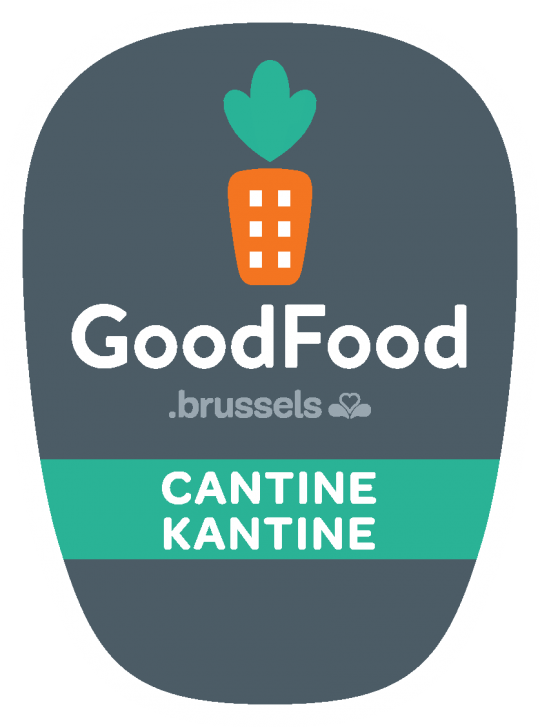 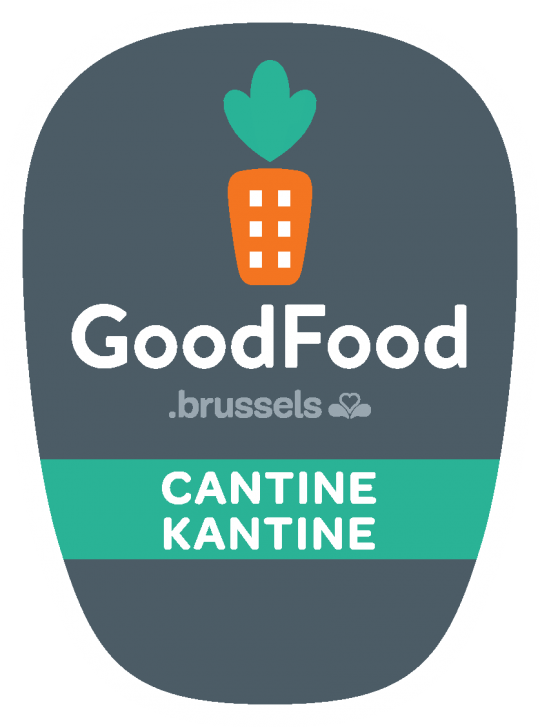 Wettelijke verplichtingenVerplichte criteriaOptionele criteria A. MilieucriteriaB. Criteria met betrekking tot voedselverspilling C. Criteria voor een evenwichtig bordD. Criteria met betrekking tot dranken en dessertsE. Aanvullende criteria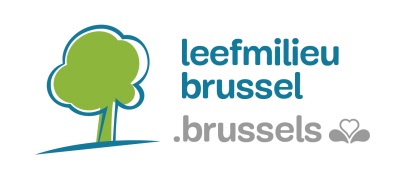 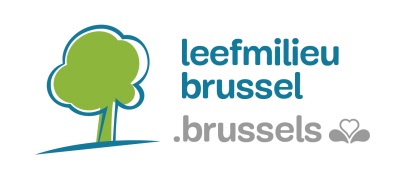 Good Food-kantine labelCHECKLISTX.1. Er wordt voldaan aan de richtlijnen van het FAVV. OK    X.2. Het afval wordt gesorteerd, met inbegrip van het organisch afval (in de zaal en in de keuken). De frituurolie wordt gerecycleerd.OK    X.3. Er is geen communicatie over biologische producten zonder biocertificaat.OK    Y.1. Het percentage seizoensgroenten is bereiktOK  Y.2. Meerdere desserten per dag:  per dag worden er 2 soorten vers seizoensfruit aangeboden als dessert1 dessert:  per week wordt er 1 soort vers seizoensfruit aangeboden als dessertOK    Y.3. Er wordt een vegetarische maaltijd aangeboden. OK    Y.4. Er bestaat een systeem voor het jaarlijks meten van de voedselverspilling en een actieplan OK  Y.5. De gemiddelde portie vlees en groenten wordt gerespecteerd OK  Y.6. Eén keer per jaar wordt een informatiecampagne van het type “activiteit” georganiseerd en er is een permanent aanbod van informatie over het thema duurzame voedingOK  Y.7. In het jaar voorafgaand aan de indiening van het dossier is een tevredenheidsonderzoek uitgevoerd OK  Y.8. U hebt de belangrijkste leverancier van fruit en groenten voor de keuken informatie gevraagd over de herkomst ervan.OK  Y.9. 8 biologische producten worden het hele jaar door gebruikt of de kantine heeft een bio-certificaat Y.10. Er worden duurzame vis of schaaldieren aangekocht. OK  OK  A.1. Er wordt vaker een vegetarische maaltijd aangeboden.  OK  A.2. Er wordt minstens één soort veganistisch broodjesbeleg aangeboden.OK  A.3. Een deel van de aankopen gebeurt rechtstreeks bij een Belgische producent. OK  A.4. De herkomst van het fruit staat vermeld op het menu of hangt uit in de kantine OK  A.5. De soep wordt bereid met verse groenten (1e gamma) of gerecupereerde groenten, zonder toevoeging van ingrediënten die glutamaat bevatten (E621, E622, E623, E624, E625). OK  A.6. De Belgische herkomst van de voornaamste ingrediënten staat vermeld op de kaart.  OK  A.7. Een bijkomend percentage seizoensgroenten (zie het eerste criterium van de verplichte criteria) werd gehaald.OK  A.8. De saladbar bestaat uit een minimumpercentage van seizoensgroenten. OK  A.9 Gebruik van biologisch vlees of vlees van dieren gekweekt in diervriendelijke omstandighedenA10. Er wordt biologisch brood gebruikt.OKOKA.11. De keuken heeft een biologische certificatie voor minstens 10 ingrediënten, of een gerecht, of een bepaald percentage van haar producten.OK  A.12. Alle eieren zijn vers en afkomstig van kippen met vrije uitloop, of ze zijn biologisch (code 0 of 1). Indien de eieren niet vers zijn (tetrapak), moeten ze biologisch zijn.OK  A.13. De aankoop van vis bevat een bepaald percentage van vis afkomstig van duurzame visvangst/kweek. OK  A.14. De afgewerkte of half-afgewerkte bereidingen, d.w.z. bereidingen die twee van de drie hoofdbestanddelen van het bord (groenten-zetmeel-eiwitten) bevatten, zijn niet toegestaan, behalve in noodgevallen.OK  A.15. 1 dessert: er worden per week 2 soorten vers seizoensfruit aangeboden als dessert ☐OK B.1. Voor elk gerecht zijn er receptfiches met de basisingrediënten, hun hoeveelheden per persoon en de bereidingswijze ervan.OKB.2. Er is een geïnformatiseerd systeem voor voorraadbeheer. Dit systeem geeft een wekelijkse opvolging van de producten in voorraad.OKB.3. Er bestaat een systeem voor het dagelijks opvolgen van de bestelde maaltijden of een systeem voor het inschatten van de te bereiden hoeveelheden.B.4. Het is mogelijk een kleinere portie te krijgen tegen een lagere prijs.
OF De gerechten uit de saladbar in zelfbediening worden per gewicht verkocht.B.5. Er wordt een actie van het actieplan ondernomen om voedselverspilling te verminderen. B.6. Er is een systeem voor het systematisch meten van de dagelijkse voedselverspilling.B.7. De cijfers van de voedselverspilling worden meegedeeld aan de consumenten/klanten.B.8. Resten van voedingsmiddelen worden regelmatig hergebruikt (conform de regels voor voedselhygiëne).B.9. De voedseloverschotten worden uitgedeeld via een voedselbedelingssysteem (conform de regels voor voedselhygiëne).OKOKOKOKOKOKOKC.1. De gemiddelde portie vlees (rauw gewogen) is minder dan … (zie vademecum)OKC.2. De gemiddelde portie groenten (rauw gewogen) is meer dan … (zie vademecum)OF (voor de volwassenen) de mogelijkheid om een bijkomende portie groenten te krijgen zonder extra kosten. OKC.3. De saladbar bestaat uit plantaardige eiwitten, enkel op smaak gebracht met kruiden en/of oliën. OKD.1. Er is toegang tot gratis kraantjeswater in het restaurant.OKD.2. De koffie, bananen en minstens 1 theesoort zijn afkomstig van eerlijke handel.OKD.3. Aanbod van frisdrank en vruchtensappen met een bio- en/of fairtradelabel.OKD.4. Aanbod van voorverpakte desserten met een bio- en/of fairtradelabel.OKE.1. Na de tevredenheidsenquête werd een actie ondernomen om de tevredenheid van de klanten te verhogen zonder hierbij de GOOD FOOD-principes uit het oog te verliezen. OKE.2. In het voorbije jaar werden meerdere informatiecampagnes georganiseerd rond het thema duurzame voeding.OKE.3. De kantine gebruikt haar eigen kruiden en/of groenten uit de moestuin (geteeld door de kantine).OK